ПРОЕКТ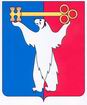 РОССИЙСКАЯ ФЕДЕРАЦИЯКРАСНОЯРСКИЙ КРАЙНОРИЛЬСКИЙ ГОРОДСКОЙ СОВЕТ ДЕПУТАТОВР Е Ш Е Н И ЕОб утверждении новых членов Молодежного парламента муниципального образования город НорильскВ соответствии с Положением о Молодежном парламенте муниципального образования город Норильск, утвержденным решением Городского Совета от 14.06.2022 № 37/5–890, Городской СоветРЕШИЛ:1. Утвердить новыми членами Молодежного парламента муниципального образования город Норильск:– Доценко Андрея Сергеевича;– Сипеева Александра Владимировича.2. Настоящее решение вступает в силу со дня принятия.Председатель Городского Совета 				              А.А. Пестряков18 апреля 2023 года№ 